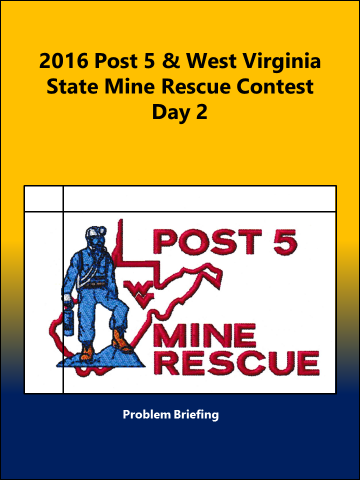 2016 Post 5 Statement of Fact Test Mine Rescue Day # 1Contestants Name: __________________Team Name/ Number  ______________________The range of concentrations within which a gas will explode are known as its “_________   ______”.    detonation range		explosive range		dangerous rangeOne method of ________ firefighting is flooding the _______ fire area with water.   Indirect/sealed 			traditional/known		direct/mine				The rescue team ________ should regulate the team’s pace according to conditions ____________.   leader/found			speed/found		             captain/encounteredIt is recommended that the first stop for a _______ ______ be just inby the fresh-air base. team check 			pack check			apparatus checkSmoke causes a lack of orientation which may cause a ______ member to lose his/her sense of balance.  rescue			mine				team			If smoke is so _______ as to make visibility poor, you may need to keep in constant physical contact with a rail, a compressed air or water line, or the rib in order to feel your way along. thick	 			heavy				denseGases with specific gravities ______ than 1.0 tend to seek high places.   less				more				greaterElevators should be tested before use following a __________.fire				explosion				disasterTeam captains should _______ roof and ribs before the team members advance into the area.check 			observe			inspect When survivors are located, the location, time, and date should be marked on the ________ map and on the rib where they are found.  B/O 			team’s			mine2016 Post 5 Statement of Fact Test Mine Rescue Day # 1 Answersexplosive range (SF # 8)indirect/sealed	 (SF # 16)captain/encountered	(SF # 24)team check	(SF # 30)team		(SF # 37)dense		(SF # 47)less		(SF # 59)disaster		(SF # 65)inspect		(SF # 70) team’s		(SF # 78)